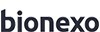 Bionexo do Brasil LtdaRelatório emitido em 23/01/2024 10:54CompradorIGH - HUAPA - HOSPITAL DE URGÊNCIA DE APARECIDA DE GOIÂNIA (11.858.570/0004-86)AV. DIAMANTE, ESQUINA C/ A RUA MUCURI, SN - JARDIM CONDE DOS ARCOS - APARECIDA DE GOIÂNIA, GO CEP: 74969-210Relação de Itens (Confirmação)Pedido de Cotação : 331476950COTAÇÃO Nº 54960 - MATERIAL MÉDICO - HEAPA JAN/2024Frete PróprioObservações: *PAGAMENTO: Somente a prazo e por meio de depósito em conta PJ do fornecedor. *FRETE: Só serão aceitas propostas com frete CIF e para entrega no endereço: AV. DIAMANTE, ESQUINA C/ A RUA MUCURI, JARDIM CONDE DOS ARCOS, AP DE GOIÂNIA/GO CEP: 74969210, dia e horário especificado. *CERTIDÕES: As Certidões Municipal, Estadual de Goiás, Federal, FGTS e Trabalhista devem estar regulares desde a data da emissão da proposta até a data do pagamento.*REGULAMENTO: O processo de compras obedecerá ao Regulamento de Compras do IGH, prevalecendo este em relação a estes termos em caso de divergência.Tipo de Cotação: Cotação Emergencial	 Fornecedor : Todos os FornecedoresData de Confirmação : TodasProduto	Código Programação     Fabricante  Embalagem Fornecedor Comentário     Justificativa	Preço  Preço Rent(%) Quantidade Valor Total    Usuáriode Entrega	Unitário FábricaCURATIVOHIDROCOLOIDE REGULAR ESTÉRIL APROX.10X10CM -> USO ÚNICO; FORMULA CONTROLADORA DO GEL, PARTÍCULASHIDROATIVAS EM POLÍMERO INERTE IMPERMEÁVEL;1CURATIVO HIDROCOLOIDEREG. EST.Cientifica Médica;1,2 - Não atinge faturamentomínimo. 3,4,5,6,7	R$	R$Danielly EvelynR$	Pereira DaINDICAÇÃO: FERIDASCOM QUANTIDADE MEDIA DE EXSUDAÇÃO, SEM BORDAS; EMBALAGEM INDIVIDUAL EM PAPEL GRAU CIRÚRGICO; REGISTRO NO MINISTÉRIO DASAÚDE(ANVISA); TAMANHO APROXIMADO: 10X10CM6991	-10X10CM C/5 - CREMER - CREMERCAIXAHospitalar Ltdanull- Não atende oprazo de entrega, pedido emergencial.12,0500  0,0000	100 Unidade1.205,0000Cruz23/01/202410:36ESPARADRAPO HIPOALERG (MICROPORE) 25MMX4.5M -> ESPARADRAPO HIPOALERG (MICROPORE) 25MMX4.5M - ESPARADRAPO HIPOALERGENICO EM3	NAO TECIDO (TIPO MICROPORE) COMADESIVO ACRILICO ROLO DE 25 MM X 4.5 M APROXIMADAMENTE. EMBALAGEM DE PROTECAO EM PGC RIGIDO. REG MS. -UNIDADE38872	-FITA MICROPORE HIPOALERGICA 25MMX10M C/CAPA, CIEXUNDCientifica Médica Hospitalar Ltdanull;1 - Não atinge faturamento mínimo.R$ 2,3500R$	180 UnidadeR$ 423,0000Danielly Evelyn Pereira Da Cruz23/01/202410:36LAMINA DE BISTURI Nº 23->AÇO CARBONO - UNIDADE5833	-LAMINA BISTURI ACO CARBONON.23 C/100, DESCARPACKUNDCientifica Médica Hospitalar Ltdanull	-R$ 0,2200R$	1100 Unidade0,0000R$ 242,0000Danielly Evelyn Pereira Da Cruz23/01/202410:36LAMINA DE BISTURI RETAN 11 -MATERIAL AÇOCARBONO.5910	-LAMINA BISTURI ACO CARBONON.11 C/100, DESCARPACKUNDCientifica Médica Hospitalar Ltdanull;1 - Não atinge faturamento mínimo.R$ 0,2200R$	200 Unidade R$ 44,0000Danielly Evelyn Pereira Da Cruz23/01/202410:36LAMINA DE BISTURI RETALAMINA DEBISTURI ACO CARBONO N.15Cientifica Médica;1,3 - Não atinge faturamentomínimo. 2 - Não	R$	R$Danielly EvelynR$	Pereira DaN 15 -MATERIAL : AÇOCARBONO380	-C/100 - DESCARPACK - DESCARPACKCAIXAHospitalar Ltdanullatende o prazo de 0,2600 entrega, pedidoemergencial.0,0000	400 Unidade104,0000Cruz23/01/202410:36LUVA DE PROCEDIMENTO M NAO ESTERIL - CAIXA COM 100 UNIDADES - CONFECCIONADA EM LATEX NATURAL, FORMATO ANATOMICO COM ALTA SENSIBILIDADE TATIL, C/ BAINHA OU OUTRO DISPOSITIVO CAPAZ DE ASSEGURAR SEU AJUSTE ADEQUADO, DE USO UNICO, TEXTURA UNIFORME, BOA13LUVA PROCEDIMENTOCientifica Médica;1,2 - Respondeu incorretamente oitem solicitado. 3 -	R$	R$Danielly EvelynR$	Pereira DaELASTICIDADERESISTENCIA A TRAÇÃO, COMPRIMENTO MININO DE 230 MM. LUBRIFICADA COM COM PO BIOABSORVIVEL, ATOXICO, QUE NÃO CAUSE QUALQUER DANO AO ORGANISMO SOB CONDIÇÕES NROMAIS DE USOM. AMBI DESTRA. REGISTRO MIN. DA SAUDE DE ACORDO COM NBR 13.392/95385	-TAMANHOMEDIO COM PO, DESCARPACKCAIXAHospitalar LtdanullNão atende oprazo de entrega, pedido emergencial.12,6000  0,0000	400 Caixa5.040,0000Cruz23/01/202410:36SONDA URETRAL PVC SILICONIZADO N 16 -> ESTÉRIL, EMBALAGEM INDIVIDUAL E REGISTRO NO MINISTERIO DA SAÚDE. - UNIDADE450	-SONDA URETRAL N.16 BIOBASE, BIOBASEUNDCientifica Médica Hospitalar LtdaR$ 0,6900R$ 0,0000100 Unidade  R$ 69,0000Danielly Evelyn Pereira Da Cruz23/01/202410:36Total Parcial:2480.0	R$7.127,0000Total de Itens da Cotação: 17    Total de Itens Impressos: 7Produto	Código Programação     Fabricante  Embalagem Fornecedor Comentário     Justificativa	Preço  Preço Rent(%) Quantidade Valor Total    Usuáriode Entrega	Unitário FábricaDOSADOR ORAL 05ML C/ TAMPA LINHA ORAL PACK S/ ADAPTADOR -> - SEM ADAPTADOR FARMACEUTICO - CONFECCIONADO EM2	POLIMEROS PEAD +SERINGA DOSADORA ORALPACK 5MLComercial CirurgicaR$	R$100 Unidade  R$ 21,9000Danielly Evelyn Pereira Da Cruz23/01/202410:36ESPARADRAPO HIPOALERG (MICROPORE) 50MMX4.5M -> ESPARADRAPO HIPOALERG (MICROPORE) 50MMX4.5M - ESPARADRAPO HIPOALERGENICO EM4	NAO TECIDO (TIPO MICROPORE). COMADESIVO ACRILICO ROLO DE 50 MM X 4.5 M APROXIMADAMENTE. EMBALAGEM DE PROTECAO EM PGC RIGIDO REG MS. -UNIDADE38874	-ESPARADRAPO IMPERM PROCITEX 5CMX4,5MTS PCT C/144 UN 257212, CREMERCAIXAComercial Cirurgica Rioclarense Ltda- SP;1,2,3 - Nãoatende o prazo de-	entrega, pedidoemergencial.R$ 5,0170R$	384 UnidadeR$ 1.926,5280Danielly Evelyn Pereira Da Cruz23/01/202410:36LUVA CIRURGICA ESTERIL N 7,0 -> CONFECCIONADA EM LATEX NATURAL, FORMATO ANATÔMICO COM ALTA SENSIBILIDADE TATIL, COM BAINHA OU OUTRO DISPOSITIVO CAPAZ DE ASSEGURAR SEU AJUSTE, USO UNICO TEXTURA UNIFORME, BOA ELASTICIDADE,12 RESISTÊNCIA A TRAÇÃO, COMPR. MIN. DE 265 MM.LUBRIF C/PO BIOABSORVIVEL,ATOXICO, QUE NAO CAUSE DANO AO ORGANISMO, ESTERILIZAÇÃO P/ RAIO GAMA OU OXIDO DE ETILENO. EMBALADA E IDENTIFICADA DEACORDO COM A NBR 13.391/ 95 E NR 6 DO MINIST. TRAB. E MIN DA SAUDE382	-LUVA CIRURGICA ESTERIL 7,0 LIFE PLUS CX C/200 PARES, LEMGRUBERCAIXAComercial Cirurgica Rioclarense Ltda- SP-	-		R$ 1,0400R$ 0,00001400 Pares	R$1.456,0000Danielly Evelyn Pereira Da Cruz23/01/202410:36LUVA VINILICA TRANSP. SEM AMIDO M -> ANTIALERGICA,15		AMBIDESTRAS, SUPERFICIE EXTERNALISA. SEM PULVERIZAÇÃO DE AMIDO2764	-LUVA DE PROCEDIMENTO S/TALCO M VINIL C/100UN CA44562 8651, MEDIXCAIXAComercial CirurgicaRioclarense	-	-Ltda- SPR$ 0,1000R$	3400 UnidadeR$ 340,0000Danielly Evelyn Pereira Da Cruz23/01/202410:36Total Parcial:R$ 3.744,4280Total de Itens da Cotação: 17    Total de Itens Impressos: 4Produto	Código Programação     Fabricante  Embalagem Fornecedor Comentário     Justificativa	Preço  Preço Rent(%) Quantidade Valor Total    Usuáriode Entrega	Unitário FábricaFIO ALGODAO 0 PRT/AZ 0 S/AG 15X45CM PRE- CORTADO -> FIO ALGODAO 0 PR/AZ S/AG 15X45CM PRE-CORTADO- FIO CIRURGICO DEALGODAO PRETO/AZUL N 0 (15 X 45 PORENVELOPE) SEM AGULHA EMBALAGEM PGC E/OU ALUMINIZADA E REG. MS (FECHAMENTO GERAL). - ENVELOPE38890	-FIO ALGODAO AZUL 0 15X45CM S/AG.AA510, COVIDIEN / POLYSUTUREDMI Material MedicoUN	HospitalarLtdanull	-R$ 2,6600R$	144 EnvelopeR$ 383,0400Danielly Evelyn Pereira Da Cruz23/01/202410:36FIO ALGODAO 2-0 PRT/AZ S/AG 15X45CM PRE- CORTADO -> FIOALGODAO 2-0 PR/AZ S/AG 15X45CM PRE-CORTADO- FIO CIRURGICO DEALGODAO PRETO/AZUL N2-0 (15 X 45 POR ENVELOPE) SEM AGULHA EMBALAGEM PGC E/OU ALUMINIZADA E REG MS - ENVELOPE38894	-FIO ALGODAO AZUL 2.015X45CM SEM	CX AGULHA AA520,COVIDIENDMI Material Medico Hospitalar LtdaR$ 2,6600R$ 0,000096 Envelope	R$Danielly Evelyn Pereira Da Cruz23/01/202410:36FIO CIRUR. ABSORVIVEL 0 C/ AG 3.9-4.0CM CILINDRICA -> FIO ABSO SIN MULT 0 C/45CM A 70CM AG1/2 CIR. CIL3.9A4.0CM - FIOCIRURGICO ABSORVIVEL SINTETICO7	MULTIFILAMENTOTRANCADO N 0 COM 70 CM COM AGULHA 1/2 CIRCULO CILINDRICA DE3.9 A 4.0 CM EMBALAGEM PGC E/OU ALUMINIZADA E REG. MS (FECHAMENTOGERAL). - ENVELOPE15607	-FIO POLYCRYL FECH.G.VIOLETA 0 70CM AG.4CM271000, POLYSUTUREENVDMI Material Medico Hospitalar LtdaR$ 6,8000R$ 0,000072 Envelope	R$Danielly Evelyn Pereira Da Cruz23/01/202410:36SERINGA DESC.05ML S/AG.BICO LUER SLIP(LISA) S/ AGULHA (3)-> SERINGA DESC.05ML S/AG.S/DISP.SEG.BICO LUER SLIP - SERINGA DESCARTAVEL DE 05 ML. SEM AGULHA. SEM DISPOSITIVO DE SEGURANCA. EM POLIPROPILENO CRISTAL. ESCALA DE 01 ML. BICO LUER SLIP. EMBOLO SILICONIZADO. COM ANEL DE RETENCAO. ESTERIL. REG. MS. EM CUMPRIMENTO A NR 32/2005 - UNIDADE38766	-SERINGA 5ML LUER SLIP, SALDANHA RODRIGUESDMI Material Medico Hospitalar Ltdanull;1 - Não atende o prazo de entrega, pedido emergencial.2,3,4,5,6,7 - Nãoatinge faturamento mínimo.R$ 0,2400R$ 0,00002500 Unidade	R$Danielly Evelyn Pereira Da Cruz23/01/202410:36Total Parcial:2812.0	R$1.728,0000Total de Itens da Cotação: 17    Total de Itens Impressos: 4Produto	Código Programação     Fabricante  Embalagem Fornecedor Comentário     Justificativa	Preço  Preço Rent(%) Quantidade Valor Total    Usuáriode Entrega	Unitário FábricaFRALDA GERIATRICA DESCARTAVEL XG -> FRALDA COM INDICADOR DE UMIDADE. FORMATO ANATOMICO. BARREIRAS LATERAIS ANTI VAZAMENTOS. ELASTICO AO REDOR DAS PERNAS. COM 4 FITAS ADESIVAS REPOSICIONAVEIS PARA O MAXIMO DE AJUSTE E PROTECAO. COM SISTEMA PARA MAIOR RAPIDEZ NA ABSORCAO E MELHOR DISTRIBUICAOFRALDA GERIATRICA XGElloFRALDA GERIATRICAXG PACOTE ;1,2 - Não atendeUNID 90KG	R$	R$Danielly EvelynR$	Pereira DaDO LIQUIDO FLOCOS DE10653	-PACOTE 7 UNID	1Distribuicao MIDIZ IND. Ea condição de1,92000,0000	3885 Pacote7.459,2000CruzGEL SUPERABSORVENTES. REDUZINDO A UMIDADE. PARA PESO ACIMA DE 90KG E CINTURA DE 110 A 165CM CONFORME A PORTARIA 1.480 (31/12/1990) DO MINISTERIO DA SAUDE A MESMA DEVERA ESTAMPAR NO ROTULO DA EMBALAGEM DISPENSADO DE REGISTRO NO MINISTERIO DA SAUDE. - PACOTE90KG - KISSESLtda - EppCOM. DE FRALDAS LTDA RPApagamento/prazo.23/01/202410:36Total Parcial:3885.0	R$7.459,2000Total de Itens da Cotação: 17    Total de Itens Impressos: 1Total Geral:R$ 20.058,6280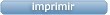 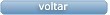 Clique aqui para geração de relatório completo com quebra de páginaFornecedorFaturamento MínimoPrazo de EntregaValidade daPropostaCondições dePagamentoFreteObservações1Cientifica Médica Hospitalar LtdaGOIÂNIA - GOVanessa Nogueira - (62) 3088-9700 vendas3@cientificahospitalar.com.br Mais informaçõesR$ 200,00001 dias após confirmação25/01/202430 ddlCIFnull2Comercial Cirurgica Rioclarense Ltda- SPJAGUARIÚNA - SPUsuário Ws Rioclarense - (19) 3522-5800bionexo@rioclarense.com.brMais informaçõesR$ 500,00001 dias após confirmação25/01/202430 ddlCIF-3DMI Material Medico Hospitalar LtdaGOIÂNIA - GODilamar Tome da Costa - (62) 3541-3334dmigyn@hotmail.comMais informaçõesR$ 300,00001 dias após confirmação05/02/202430 ddlCIFnull4Ello Distribuicao Ltda - EppGOIÂNIA - GOWebservice Ello Distribuição - (62) 4009-2100comercial@ellodistribuicao.com.brMais informaçõesR$ 700,00001 dias após confirmação01/02/202430 ddlCIFPEDIDO SOMENTE SERA ATENDIDO A PRAZO MEDIANTE ANALISE DE CREDITO VALIDACAO DO DEP FINANCEIRO E APOS CONFIRMACAO DE DISPONIBILIDADE DO ESTOQUE | ||NOTAS PARA O ESTADO DE SAO PAULO SERAO FATURADOS PELO CNPJ 14.115.388 0004 23 E PARA BRASILIA PELOCNPJ 14.115.388 0002 61 CONTATO DOVENDEDOR: (62)99499 1714 TELEVENDAS3@ELLODISTRIBUICAO.COM.BR